Приложение 1 к Порядку аккредитации физических и юридических лиц в качестве независимых экспертов, уполномоченных на проведение независимой антикоррупционной экспертизы нормативных правовых актов и проектов нормативных правовых актов(пункт 2.3)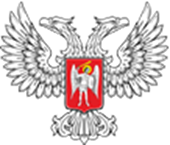 МИНИСТЕРСТВО ЮСТИЦИИДОНЕЦКОЙ НАРОДНОЙ РЕСПУБЛИКИ(МИНЮСТ ДНР)С В И Д Е Т Е Л Ь С Т В Ооб аккредитации физического лица в качестве независимого эксперта, уполномоченного на проведение независимой антикоррупционной экспертизы нормативных правовых актов и проектов нормативных правовых актов_____________    ______ г.                                        № ___________________выдано на основании приказа Министерства юстиции Донецкой Народной Республикиот ___________  _______ г.   № ______________________________________________________________________________________(фамилия, имя, отчество (при наличии) физического лица)_____________________________________________________________________________признан(а) аккредитованным(ой) в качестве независимого эксперта, уполномоченного на проведение независимой антикоррупционной экспертизы нормативных правовых актов и проектов нормативных правовых актов.СРОК ДЕЙСТВИЯ СВИДЕТЕЛЬСТВА ОБ АККРЕДИТАЦИИ:с _____________________ по __________________________________________                    ________________                         _____________________           (должность)                                                          (подпись)                                               (инициалы, фамилия)М.П.